Easter Bonnet Design!Please can you use the pictures below to help you design a really cool Easter bonnet! Once you have finished drawing it, please label it, explaining why you have created it in that way. You can do this straight in your books and don’t forget to put photographs of them on the ‘Friends of Morice Town’ Facebook page!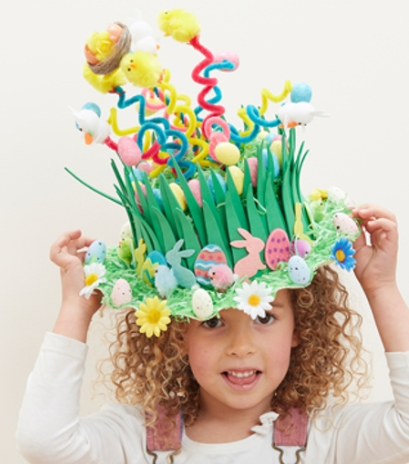 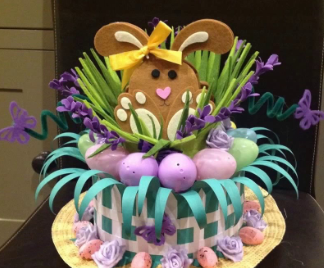 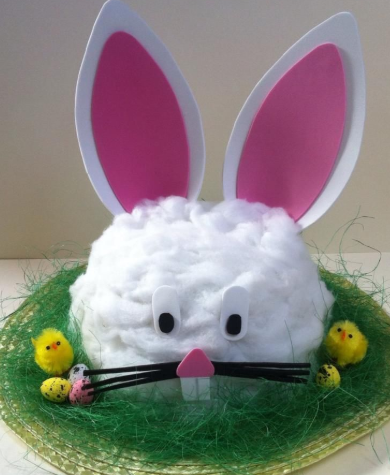 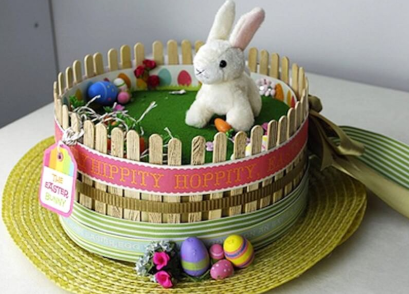 